Дорогие Ветераны!Мы хотели сказать СПАСИБО ЗА ПОБЕДУ! В наших сердцах будет вечно жить благодарность тем, кто спас мир от фашистской чумы, отстоял право людей быть свободными. У Вас необходимо учиться стойкости и мужеству, профессионализму и ответственности перед потомками за деяния свои. Вы ушли в бессмертие, чтобы последующие поколения могли жить  и творить. Мы не раз мысленно приходим  к Вам сверять свои дела,  мысли, поступки. Знайте, что каждый из нас  всегда будет помнить, что Вы сделали для нас. Мы гордимся тем, что живем в одной стране с Вами.  Низкий Вам поклон от всех нас!ГБПОУ КК «Гулькевичский строительный техникум», группа 125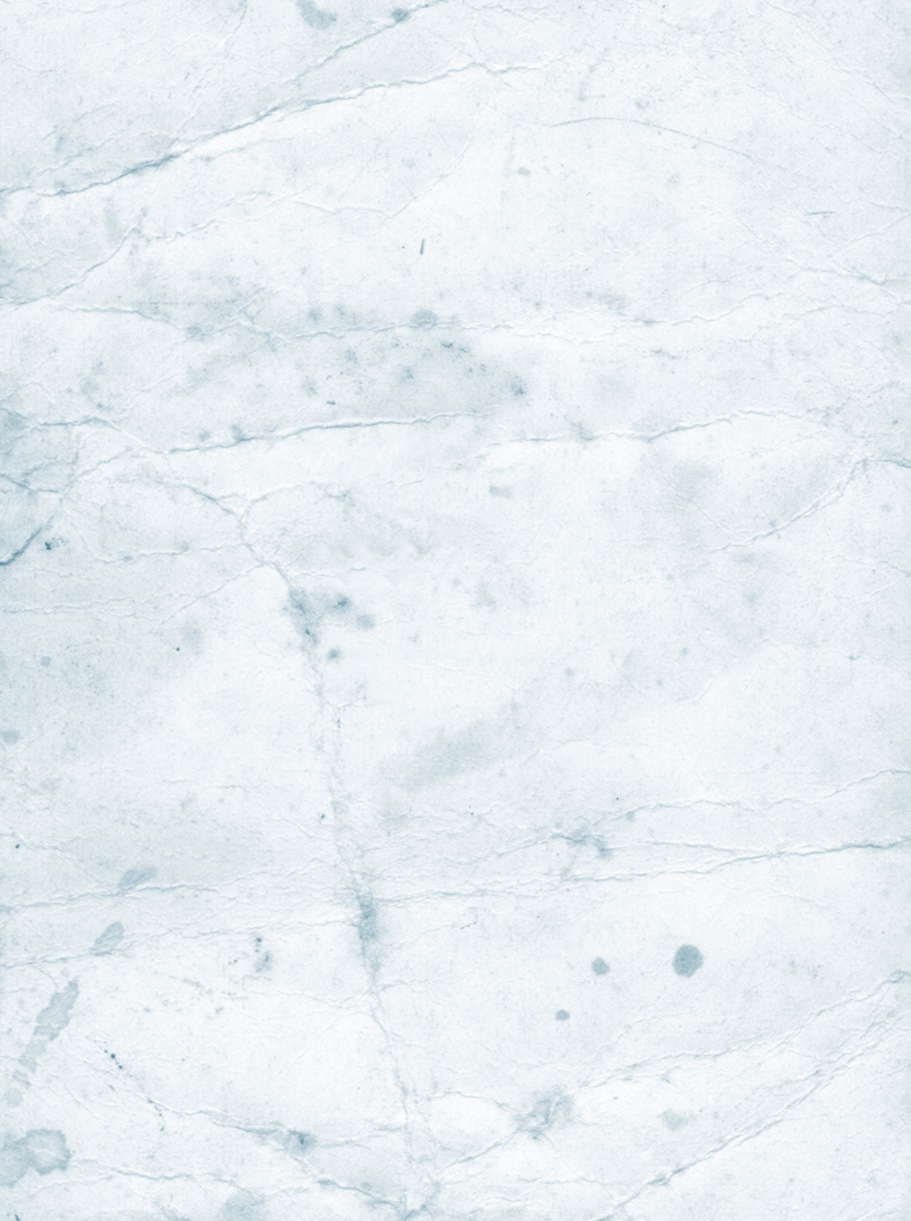 